Buffet Køkkenet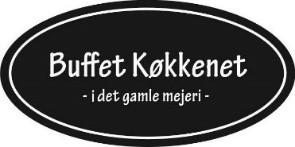 Varmevejledning for Dagens BuffetStart med at tænde ovnen på 180°, så den er forvarm.Kylling i fad, på bund af sauce varmes i ca. 20-25 minutter. Samme med svinekød.Kartofler varmes i ca. 15-20 minutterHvis I har tilvalgt brød:Brødet varmes i ca. 10-15 minutter. Kuvertbrød varmes i 3-5 minutter, hvis dette er en del af jeres buffet.Husk at tjekke at alt er gennemvarmt inden servering! Bearnaiseaioli skal IKKE varmes – men serveres kold. Meget vigtigt, da den ikke kan tåle opvarmning!Hvis der skulle være nogen tvivl, fejl eller mangler så kontakt os gerne på 51 82 49 05.